STATE OF NORTH CAROLINA	Court File No. 	 CountyIn The General Court Of Justice District Court DivisionName Of Obligee (Index As Plaintiff)VERSUSVOLUNTARY SUPPORT AGREEMENT AND APPROVAL BY COURTName Of Obligor (Index As Defendant)VOLUNTARY SUPPORT AGREEMENT(NON-IV-D CASES)G.S. 110-133I acknowledge that I am the parent of the child(ren) named below and that I am legally responsible for his/her/their support.Name Of Child(ren)	Date Of BirthI agree to pay $ 	per month in child support beginning (date): 	.The amount of my child support payment is based on the child support guidelines.The amount of my child support payment is not based on the child support guidelines but has been determined by the parties to be adequate to meet the reasonable needs of the child(ren) considering the parties' ability to support the child(ren).The parties agree that child support payments will be made:through immediate income withholding. (Attach Order To Withhold Wages To Enforce Child Support, AOC-CV-618)to the North Carolina Centralized Collection Office.directly to the obligee.I agree to provide health insurance for the benefit of my child(ren) through the employment or group policy indicated below and to maintain this coverage as long as it is available to me at a reasonable cost.I further agree to be responsible for 	% of unreimbursed medical expenses.I agree to keep the plaintiff informed of my current residence and mailing address and to cooperate fully with the plaintiff in the verification of my income.Other (specify):NOTE: Complete and attach Child Support Worksheet (AOC-CV-627, 628 or 629), as applicable, and Cover Sheet For Child Support Cases (Non-IV-D Only) AOC-CV-640.AOC-CV-607, Rev. 3/09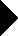 © 2009 Administrative Office of the Courts(Over)ACKNOWLEDGMENT AND AGREEMENT BY OBLIGORACKNOWLEDGMENT AND AGREEMENT BY OBLIGORACKNOWLEDGMENT AND AGREEMENT BY OBLIGORACKNOWLEDGMENT AND AGREEMENT BY OBLIGORACKNOWLEDGMENT AND AGREEMENT BY OBLIGORACKNOWLEDGMENT AND AGREEMENT BY OBLIGORACKNOWLEDGMENT AND AGREEMENT BY OBLIGORI understand that this Agreement to support when signed by me, approved by a District Court Judge, and filed in the office of the Clerk of Superior Court will have the same force and effect as a child support order entered by the district court, and that it may be enforced and modified in the same manner as a court order for child support.I understand that this Agreement to support when signed by me, approved by a District Court Judge, and filed in the office of the Clerk of Superior Court will have the same force and effect as a child support order entered by the district court, and that it may be enforced and modified in the same manner as a court order for child support.I understand that this Agreement to support when signed by me, approved by a District Court Judge, and filed in the office of the Clerk of Superior Court will have the same force and effect as a child support order entered by the district court, and that it may be enforced and modified in the same manner as a court order for child support.I understand that this Agreement to support when signed by me, approved by a District Court Judge, and filed in the office of the Clerk of Superior Court will have the same force and effect as a child support order entered by the district court, and that it may be enforced and modified in the same manner as a court order for child support.I understand that this Agreement to support when signed by me, approved by a District Court Judge, and filed in the office of the Clerk of Superior Court will have the same force and effect as a child support order entered by the district court, and that it may be enforced and modified in the same manner as a court order for child support.I understand that this Agreement to support when signed by me, approved by a District Court Judge, and filed in the office of the Clerk of Superior Court will have the same force and effect as a child support order entered by the district court, and that it may be enforced and modified in the same manner as a court order for child support.I understand that this Agreement to support when signed by me, approved by a District Court Judge, and filed in the office of the Clerk of Superior Court will have the same force and effect as a child support order entered by the district court, and that it may be enforced and modified in the same manner as a court order for child support.I understand that this Agreement to support when signed by me, approved by a District Court Judge, and filed in the office of the Clerk of Superior Court will have the same force and effect as a child support order entered by the district court, and that it may be enforced and modified in the same manner as a court order for child support.I understand that this Agreement to support when signed by me, approved by a District Court Judge, and filed in the office of the Clerk of Superior Court will have the same force and effect as a child support order entered by the district court, and that it may be enforced and modified in the same manner as a court order for child support.I understand that this Agreement to support when signed by me, approved by a District Court Judge, and filed in the office of the Clerk of Superior Court will have the same force and effect as a child support order entered by the district court, and that it may be enforced and modified in the same manner as a court order for child support.I understand that this Agreement to support when signed by me, approved by a District Court Judge, and filed in the office of the Clerk of Superior Court will have the same force and effect as a child support order entered by the district court, and that it may be enforced and modified in the same manner as a court order for child support.SWORN/AFFIRMED AND SUBSCRIBED TO BEFORE MESWORN/AFFIRMED AND SUBSCRIBED TO BEFORE MESWORN/AFFIRMED AND SUBSCRIBED TO BEFORE MESWORN/AFFIRMED AND SUBSCRIBED TO BEFORE MESWORN/AFFIRMED AND SUBSCRIBED TO BEFORE MESWORN/AFFIRMED AND SUBSCRIBED TO BEFORE MEDateDateDateDateDateDateSignatureSignatureSignatureSignatureSignatureName Of Obligor (Type Or Print)Name Of Obligor (Type Or Print)Name Of Obligor (Type Or Print)Name Of Obligor (Type Or Print)Name Of Obligor (Type Or Print)Deputy CSC	Assistant CSC	Clerk Of Superior CourtDeputy CSC	Assistant CSC	Clerk Of Superior CourtDeputy CSC	Assistant CSC	Clerk Of Superior CourtDeputy CSC	Assistant CSC	Clerk Of Superior CourtDeputy CSC	Assistant CSC	Clerk Of Superior CourtDeputy CSC	Assistant CSC	Clerk Of Superior CourtSignature Of ObligorSignature Of ObligorSignature Of ObligorSignature Of ObligorSignature Of ObligorNotaryNotaryDate My Commission ExpiresDate My Commission ExpiresDate My Commission ExpiresDate My Commission ExpiresSEALSEALCounty Where NotarizedCounty Where NotarizedCounty Where NotarizedCounty Where NotarizedACKNOWLEDGMENT AND CONSENT BY OBLIGEEACKNOWLEDGMENT AND CONSENT BY OBLIGEEACKNOWLEDGMENT AND CONSENT BY OBLIGEEACKNOWLEDGMENT AND CONSENT BY OBLIGEEACKNOWLEDGMENT AND CONSENT BY OBLIGEEI have read this Agreement and understand that when it is approved by a District Court Judge and filed in the office of the Clerk of Superior Court it will have the same force and effect as a child support order entered by the district court, and that it may be enforced and modified in the same manner as a court order for child support.I have read this Agreement and understand that when it is approved by a District Court Judge and filed in the office of the Clerk of Superior Court it will have the same force and effect as a child support order entered by the district court, and that it may be enforced and modified in the same manner as a court order for child support.I have read this Agreement and understand that when it is approved by a District Court Judge and filed in the office of the Clerk of Superior Court it will have the same force and effect as a child support order entered by the district court, and that it may be enforced and modified in the same manner as a court order for child support.I have read this Agreement and understand that when it is approved by a District Court Judge and filed in the office of the Clerk of Superior Court it will have the same force and effect as a child support order entered by the district court, and that it may be enforced and modified in the same manner as a court order for child support.I have read this Agreement and understand that when it is approved by a District Court Judge and filed in the office of the Clerk of Superior Court it will have the same force and effect as a child support order entered by the district court, and that it may be enforced and modified in the same manner as a court order for child support.I have read this Agreement and understand that when it is approved by a District Court Judge and filed in the office of the Clerk of Superior Court it will have the same force and effect as a child support order entered by the district court, and that it may be enforced and modified in the same manner as a court order for child support.I have read this Agreement and understand that when it is approved by a District Court Judge and filed in the office of the Clerk of Superior Court it will have the same force and effect as a child support order entered by the district court, and that it may be enforced and modified in the same manner as a court order for child support.I have read this Agreement and understand that when it is approved by a District Court Judge and filed in the office of the Clerk of Superior Court it will have the same force and effect as a child support order entered by the district court, and that it may be enforced and modified in the same manner as a court order for child support.I have read this Agreement and understand that when it is approved by a District Court Judge and filed in the office of the Clerk of Superior Court it will have the same force and effect as a child support order entered by the district court, and that it may be enforced and modified in the same manner as a court order for child support.I have read this Agreement and understand that when it is approved by a District Court Judge and filed in the office of the Clerk of Superior Court it will have the same force and effect as a child support order entered by the district court, and that it may be enforced and modified in the same manner as a court order for child support.I have read this Agreement and understand that when it is approved by a District Court Judge and filed in the office of the Clerk of Superior Court it will have the same force and effect as a child support order entered by the district court, and that it may be enforced and modified in the same manner as a court order for child support.SWORN/AFFIRMED AND SUBSCRIBED TO BEFORE MESWORN/AFFIRMED AND SUBSCRIBED TO BEFORE MESWORN/AFFIRMED AND SUBSCRIBED TO BEFORE MESWORN/AFFIRMED AND SUBSCRIBED TO BEFORE MESWORN/AFFIRMED AND SUBSCRIBED TO BEFORE MESWORN/AFFIRMED AND SUBSCRIBED TO BEFORE MEDateDateDateDateDateDateSignatureSignatureSignatureSignatureSignatureName Of Obligee (Type Or Print)Name Of Obligee (Type Or Print)Name Of Obligee (Type Or Print)Name Of Obligee (Type Or Print)Name Of Obligee (Type Or Print)Deputy CSC	Assistant CSC	Clerk Of Superior CourtDeputy CSC	Assistant CSC	Clerk Of Superior CourtDeputy CSC	Assistant CSC	Clerk Of Superior CourtDeputy CSC	Assistant CSC	Clerk Of Superior CourtDeputy CSC	Assistant CSC	Clerk Of Superior CourtDeputy CSC	Assistant CSC	Clerk Of Superior CourtSignature Of ObligeeSignature Of ObligeeSignature Of ObligeeSignature Of ObligeeSignature Of ObligeeNotaryNotaryDate My Commission ExpiresDate My Commission ExpiresDate My Commission ExpiresDate My Commission ExpiresSEALSEALCounty Where NotarizedCounty Where NotarizedCounty Where NotarizedCounty Where NotarizedAPPROVAL BY COURTAPPROVAL BY COURTAPPROVAL BY COURTThe above Voluntary Support Agreement, the terms of which are incorporated by reference herein, is approved by the Court, and shall have the same force and effect as an order of the court and shall be enforceable and subject to modification in the same manner as is provided by law for orders of this Court entered in child support cases, including contempt of court.Immediate income withholdingis required. (Attach Order To Withhold Wages To Enforce Child Support, AOC-CV-618.)is not required because the parties have agreed in writing to an alternative arrangement for payment of child support, or there is good cause not to require immediate income withholding.The above Voluntary Support Agreement, the terms of which are incorporated by reference herein, is approved by the Court, and shall have the same force and effect as an order of the court and shall be enforceable and subject to modification in the same manner as is provided by law for orders of this Court entered in child support cases, including contempt of court.Immediate income withholdingis required. (Attach Order To Withhold Wages To Enforce Child Support, AOC-CV-618.)is not required because the parties have agreed in writing to an alternative arrangement for payment of child support, or there is good cause not to require immediate income withholding.The above Voluntary Support Agreement, the terms of which are incorporated by reference herein, is approved by the Court, and shall have the same force and effect as an order of the court and shall be enforceable and subject to modification in the same manner as is provided by law for orders of this Court entered in child support cases, including contempt of court.Immediate income withholdingis required. (Attach Order To Withhold Wages To Enforce Child Support, AOC-CV-618.)is not required because the parties have agreed in writing to an alternative arrangement for payment of child support, or there is good cause not to require immediate income withholding.The above Voluntary Support Agreement, the terms of which are incorporated by reference herein, is approved by the Court, and shall have the same force and effect as an order of the court and shall be enforceable and subject to modification in the same manner as is provided by law for orders of this Court entered in child support cases, including contempt of court.Immediate income withholdingis required. (Attach Order To Withhold Wages To Enforce Child Support, AOC-CV-618.)is not required because the parties have agreed in writing to an alternative arrangement for payment of child support, or there is good cause not to require immediate income withholding.The above Voluntary Support Agreement, the terms of which are incorporated by reference herein, is approved by the Court, and shall have the same force and effect as an order of the court and shall be enforceable and subject to modification in the same manner as is provided by law for orders of this Court entered in child support cases, including contempt of court.Immediate income withholdingis required. (Attach Order To Withhold Wages To Enforce Child Support, AOC-CV-618.)is not required because the parties have agreed in writing to an alternative arrangement for payment of child support, or there is good cause not to require immediate income withholding.The above Voluntary Support Agreement, the terms of which are incorporated by reference herein, is approved by the Court, and shall have the same force and effect as an order of the court and shall be enforceable and subject to modification in the same manner as is provided by law for orders of this Court entered in child support cases, including contempt of court.Immediate income withholdingis required. (Attach Order To Withhold Wages To Enforce Child Support, AOC-CV-618.)is not required because the parties have agreed in writing to an alternative arrangement for payment of child support, or there is good cause not to require immediate income withholding.The above Voluntary Support Agreement, the terms of which are incorporated by reference herein, is approved by the Court, and shall have the same force and effect as an order of the court and shall be enforceable and subject to modification in the same manner as is provided by law for orders of this Court entered in child support cases, including contempt of court.Immediate income withholdingis required. (Attach Order To Withhold Wages To Enforce Child Support, AOC-CV-618.)is not required because the parties have agreed in writing to an alternative arrangement for payment of child support, or there is good cause not to require immediate income withholding.The above Voluntary Support Agreement, the terms of which are incorporated by reference herein, is approved by the Court, and shall have the same force and effect as an order of the court and shall be enforceable and subject to modification in the same manner as is provided by law for orders of this Court entered in child support cases, including contempt of court.Immediate income withholdingis required. (Attach Order To Withhold Wages To Enforce Child Support, AOC-CV-618.)is not required because the parties have agreed in writing to an alternative arrangement for payment of child support, or there is good cause not to require immediate income withholding.The above Voluntary Support Agreement, the terms of which are incorporated by reference herein, is approved by the Court, and shall have the same force and effect as an order of the court and shall be enforceable and subject to modification in the same manner as is provided by law for orders of this Court entered in child support cases, including contempt of court.Immediate income withholdingis required. (Attach Order To Withhold Wages To Enforce Child Support, AOC-CV-618.)is not required because the parties have agreed in writing to an alternative arrangement for payment of child support, or there is good cause not to require immediate income withholding.The above Voluntary Support Agreement, the terms of which are incorporated by reference herein, is approved by the Court, and shall have the same force and effect as an order of the court and shall be enforceable and subject to modification in the same manner as is provided by law for orders of this Court entered in child support cases, including contempt of court.Immediate income withholdingis required. (Attach Order To Withhold Wages To Enforce Child Support, AOC-CV-618.)is not required because the parties have agreed in writing to an alternative arrangement for payment of child support, or there is good cause not to require immediate income withholding.The above Voluntary Support Agreement, the terms of which are incorporated by reference herein, is approved by the Court, and shall have the same force and effect as an order of the court and shall be enforceable and subject to modification in the same manner as is provided by law for orders of this Court entered in child support cases, including contempt of court.Immediate income withholdingis required. (Attach Order To Withhold Wages To Enforce Child Support, AOC-CV-618.)is not required because the parties have agreed in writing to an alternative arrangement for payment of child support, or there is good cause not to require immediate income withholding.Date EnteredDate EnteredName Of Judge (Type Or Print)Name Of Judge (Type Or Print)Name Of Judge (Type Or Print)Name Of Judge (Type Or Print)Name Of Judge (Type Or Print)Signature Of JudgeSignature Of JudgeSignature Of JudgeSignature Of JudgeAOC-CV-607, Side Two, Rev. 3/09© 2009 Administrative Office of the CourtsAOC-CV-607, Side Two, Rev. 3/09© 2009 Administrative Office of the CourtsAOC-CV-607, Side Two, Rev. 3/09© 2009 Administrative Office of the CourtsAOC-CV-607, Side Two, Rev. 3/09© 2009 Administrative Office of the CourtsAOC-CV-607, Side Two, Rev. 3/09© 2009 Administrative Office of the CourtsAOC-CV-607, Side Two, Rev. 3/09© 2009 Administrative Office of the CourtsAOC-CV-607, Side Two, Rev. 3/09© 2009 Administrative Office of the CourtsAOC-CV-607, Side Two, Rev. 3/09© 2009 Administrative Office of the CourtsAOC-CV-607, Side Two, Rev. 3/09© 2009 Administrative Office of the CourtsAOC-CV-607, Side Two, Rev. 3/09© 2009 Administrative Office of the CourtsAOC-CV-607, Side Two, Rev. 3/09© 2009 Administrative Office of the Courts